Афиша онлайн мероприятий МКУ «Управление культуры» ИКМО «ЛМР» РТ с 12-18.10.2020Название районаНазвание учрежденияНазвание мероприятия, краткое содержаниеАфиша, дата и время проведенияЭлектронный адрес проведения мероприятия (ссылка для размещения)Дворец культурыДворец культурыДворец культурыДворец культурыДворец культурыЛениногорский районМБУ «Дворец культуры» МО «ЛМР» РТРубрика “У войны неженское лицо”12 октября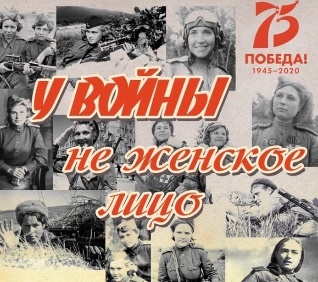 https://vk.com/dklenskhttps://www.instagram.com/dk_leninogorsk/?hl=ruЛениногорский районМБУ «Дворец культуры» МО «ЛМР» РТ«Любимой республике посвящается”Трансляция выступлений творческих коллективов ДК (архивные видеоматериалы), посвященные 100-летию ТАССР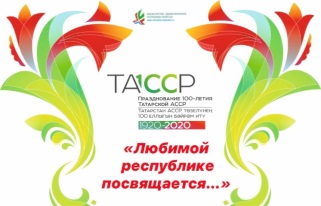 13 октябряhttps://vk.com/dklenskhttps://www.instagram.com/dk_leninogorsk/?hl=ruЛениногорский районМБУ «Дворец культуры» МО «ЛМР» РТПоказ к/ф «Решение Алмуша» - Фильм рассказывает об истории принятия ислама народом Древних Булгар13 октября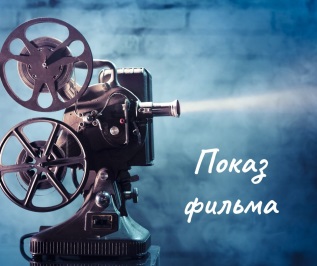 Vk.com/kinozallenskInstagram.com/kino.lenЛениногорский районМБУ «Дворец культуры» МО «ЛМР» РТ«Творческие приветы»Работники ДК радуют своих зрителей через социальные сети искусством вокала, хореографии, конферанса и театрализации.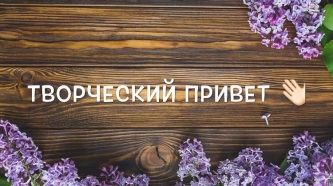 14 октябряhttps://vk.com/dklenskhttps://www.instagram.com/dk_leninogorsk/?hl=ruЛениногорский районМБУ «Дворец культуры» МО «ЛМР» РТК 100-летию ТАССР:Показ К/ф «Возвращение памяти»15 октябряVk.com/kinozallenskInstagram.com/kino.lenРайонный Дом культурыРайонный Дом культурыРайонный Дом культурыРайонный Дом культурыРайонный Дом культурыЛениногорский р-онУрнякский СДК Сугушлинский СДКФедотовский СДКМичуринский СДКЮлтимировский СДКМероприятия к 100-летию ТАССР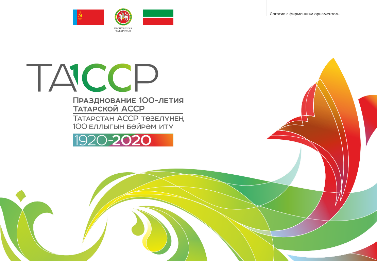 12 - 18 октябряinstagram.com/rdk_leninogorskinstagram.com/sdk_sugushla/instagram.com/fedotovkasdk2020/instagram.com/ultimirovo_cdk/Лениногорский р-онЗеленорощинский СДК Новоиштерякский СДКАккульский СКСтарописьмянский СДКШугуровский СДКПодлесный СДКСарабикуловский СДКМордва-Кармалкинский СДК Мукмин-Каратайский СДКНовочершилинский СДК Тимяшевский СДК Нижнечершилинский СДК Каркалинский СДК Куакбашский СДК Староиштерякский СДК Керлигачский СДКМероприятия для детей и подростков. Патриотическое воспитание. Профилактика правонарушений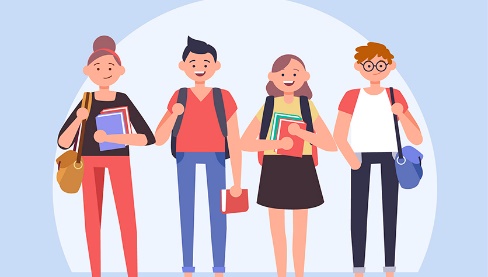 12 - 18 октябряinstagram.com/rdk_leninogorskinstagram.com/staraya_pismyanka_123/instagram.com/shugurovosdk.35/https://vk.com/iske_shugurinstagram.com/sarabikulovo_sdk/https://vk.com/club90168470instagram.com/kuakbash_sdk/Лениногорский р-онСтарошугуровский СДК Федотовский СДКУрмышлинский СДК Спиридоновский СДКСугушлинский СДКМордва-Кармалкинский СДК«День работников сельского хозяйства» 13 - 16 октября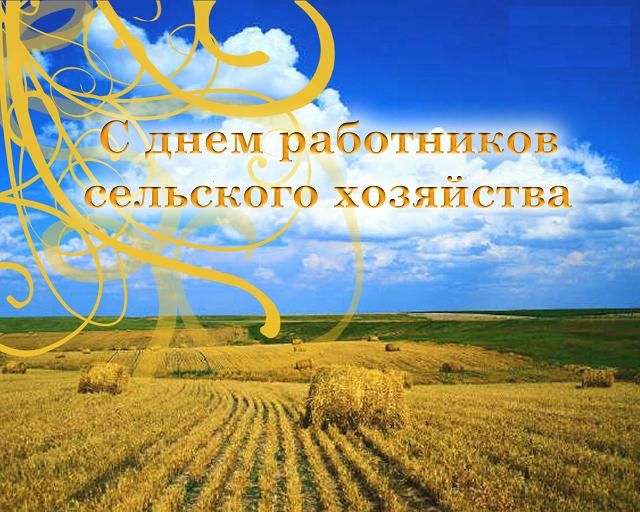 instagram.com/rdk_leninogorskinstagram.com/staroshugurovskii/instagram.com/fedotovkasdk2020/instagram.com/urmishla_sdk/instagram.com/sdk_sugushla/Лениногорский р-онСпиридоновский СДК Старописьмянский СДК Спиридоновский СДКСугушлинский СДКМероприятия к 75-летию Победы. «Герои Победы», «У войны не женское лицо…», «Юные герои великой победы», «Пионеры герои ВОВ» 15 - 18 октября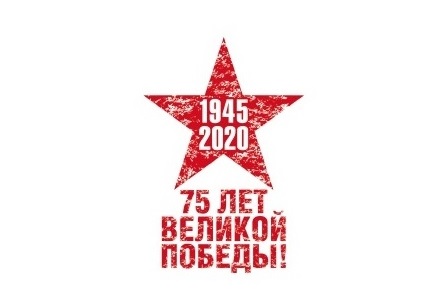 instagram.com/rdk_leninogorskinstagram.com/staraya_pismyanka_123/instagram.com/sdk_sugushla/Детская художественная школаДетская художественная школаДетская художественная школаДетская художественная школаДетская художественная школаЛениногорский районМБО ДО «ЛДХШ им.М.Х.Хаертдинова»Онлайн выставка акварельных этюдов преподавателя Петровой Т.И «Один день в деревне Колотовка»15-25 октября 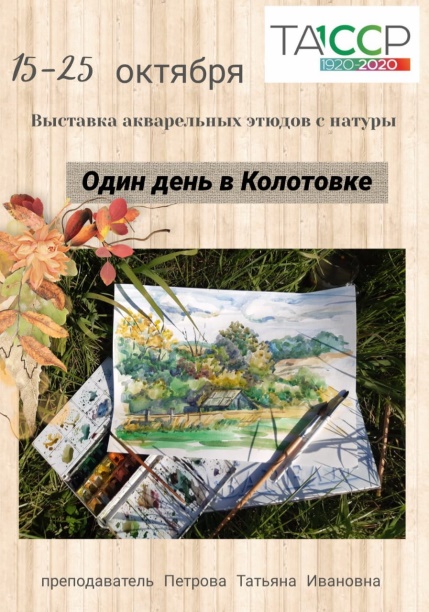 на сайте учреждения https://edu.tatar.ru/l-gorsk/org5895, на страницах  в социальной сети ВКонтакте https://vk.com/dshi_len в Инстаграм https://instagram.com/ldhsh_life?igshid=xm5ka5qffxa4Централизованная библиотечная системаЦентрализованная библиотечная системаЦентрализованная библиотечная системаЦентрализованная библиотечная системаЦентрализованная библиотечная системаМБУ «Централизованная библиотечная система» МО «ЛМР» РТЦентральная библиотека им.Г.ТукаяЦентральная библиотека представляет серию ежедневных публикаций «Какой сегодня день»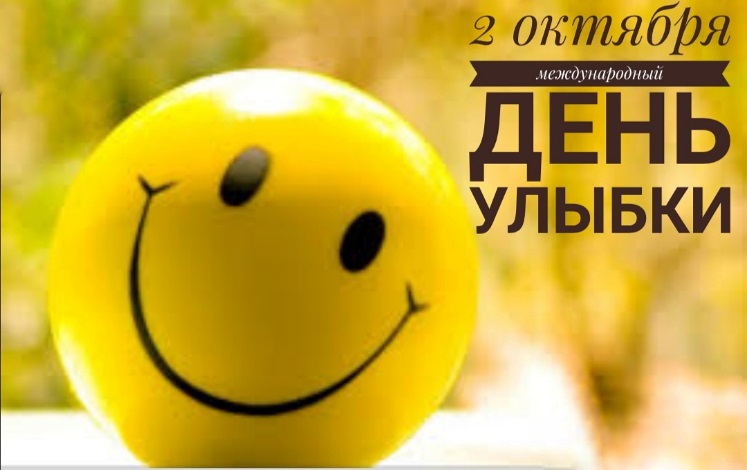 12.10 – 18.10.2020https://www.instagram.com/cbs_leninogorsk?igshid=fo7fowdqj66mМБУ «Централизованная библиотечная система» МО «ЛМР» РТЦентральная библиотека им.Г.ТукаяЦентральная библиотека представляет межрегиональную сетевую акцию «Читаем Дарзамана. Дәрзаман әсәләрен укыйбыз»к 75-летию со дня рождения татарского писателя Заудата Дарзамана и 100-летию ТАССР22.09 – 16.10.2020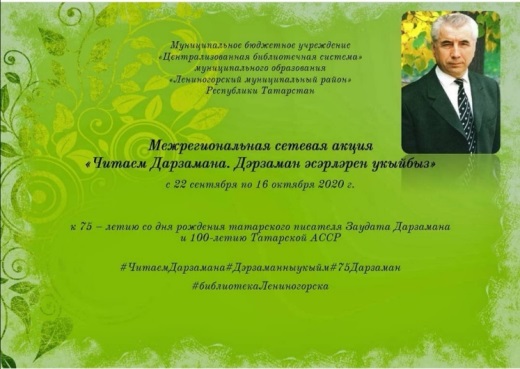 https://www.instagram.com/cbs_leninogorsk?igshid=fo7fowdqj66mМБУ «Централизованная библиотечная система» МО «ЛМР» РТЦентральная библиотека им.Г.ТукаяЦентральная библиотека представляет «Осенний марафон», в рамках которого библиотекари ЦБС познакомят читателей с отрывками из поэтических и прозаических произведений на осеннюю тему12.10 – 18.10.2020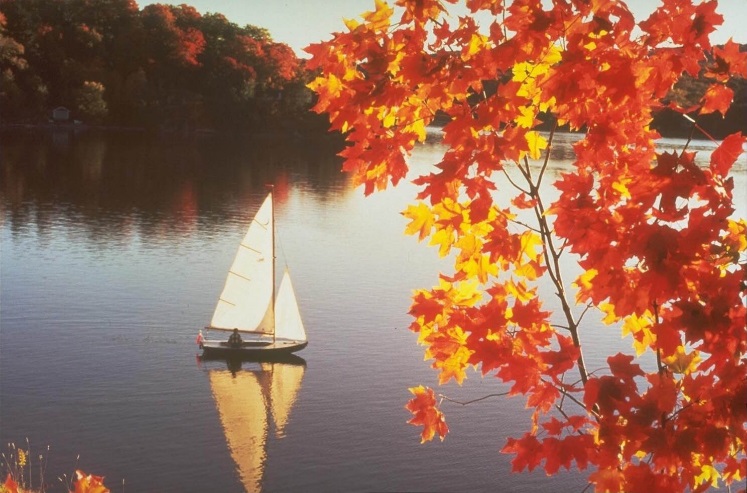 https://www.instagram.com/cbs_leninogorsk?igshid=fo7fowdqj66mМБУ «Централизованная библиотечная система» МО «ЛМР» РТЦентральная детская библиотека им.Ю.ГагаринаЦентральная детская библиотека представляет вниманию своих подписчиков мероприятия посвященные 100-летию ТАССР, 75-летию Победы, а также в рамках VIII Международной акции «День лермонтовской поэзии в библиотеке»  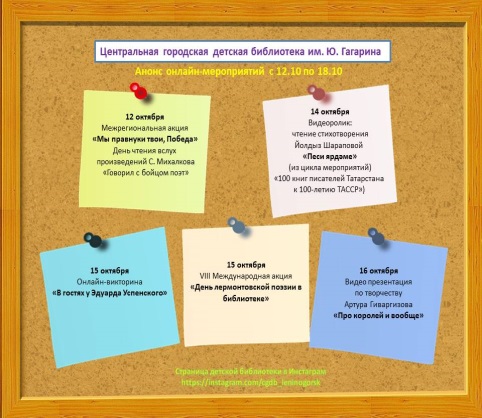 Страница Детской библиотеки в инстаграмhttps://instagram.com/cgdb_leninogorsk?igshid=1mrnj0uli09djЛениногрский краеведческий музейЛениногрский краеведческий музейЛениногрский краеведческий музейЛениногрский краеведческий музейЛениногрский краеведческий музейЛениногорскийЛениногорский краеведческий музейВыдающиеся люди района13, 15, 17 октября  11:00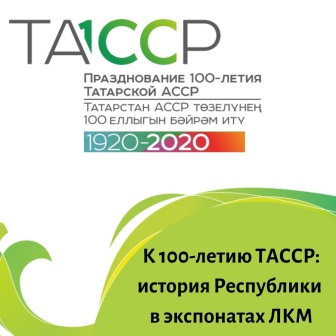 https://www.facebook.com/lkm.leninogorskhttps://ok.ru/profile/551480343386https://vk.com/lkm_leninogorsk@lkm_leninogorskhttps://www.youtube.com/channel/UC2x0NW4xKNmbhwUrr3xy4gwРабота выставки Т. Самойловой «8:0»12-18.10 8 – 17:00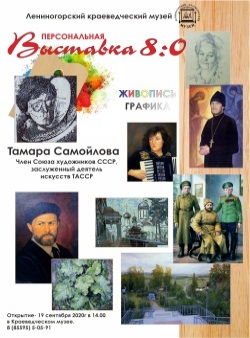 Цикл публикаций ко Дню почты и Всемирному дню хлеба12, 14, 16 октября 9:00, 10:00, 11:00